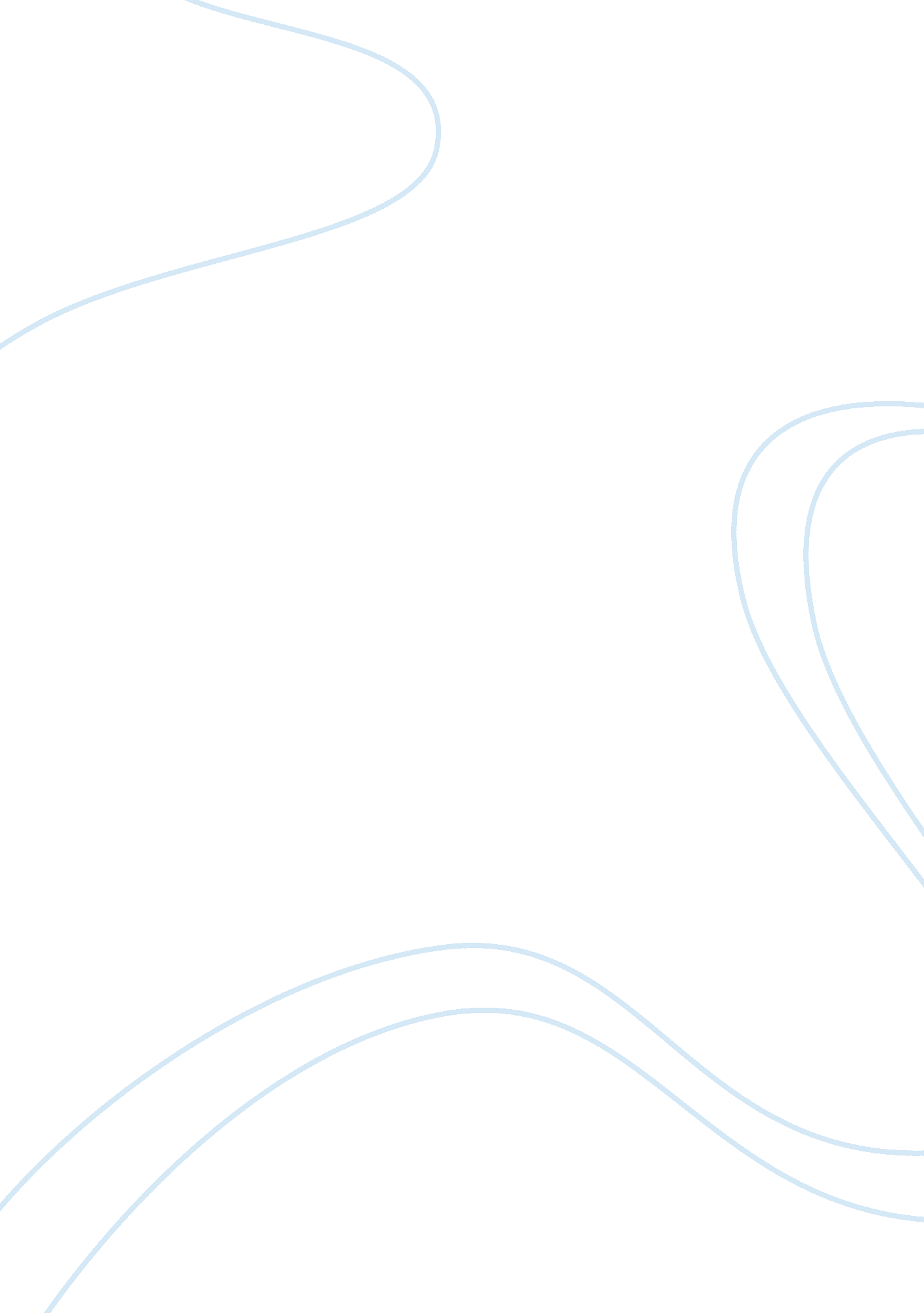 Looking for alaska reaction paper assignment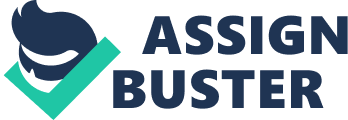 At some point, you just pull off the Bandit, and it hurts, but then it’s over an d you’re relieved. ” A quote in this marvelous book that really gets you thinking about e very little thing in life that’s ever gotten you down. Looking for Alaska is such an inspiring novel, with heart wrenching words, and a splendid storyline. This novel has so many different t hinges going on involving the themes, motifs, and symbols that really has an interesting aspects t to them. John Green certainly is very invested in his writing, because it has such intricate Dee ails that makes the entire story so much more enjoyable. Possibly one of my favorite things about this novel is how the characters are s hon. to the reader. Just like most novels out there, each character has their own personals TTY that the reader adapts to. Looking for Alaska has a different spin on that, and that’s something g that makes it truly special. Even though I adore all the characters, I take a strong connection towards the girl hinted in the titled herself, Alaska Young. Alaska Young is such an unpredicted lee character. SSH?? s wild in all forms, she’s moody, and she’s just simply beautiful. She capture rest Miles’ attention and eventually his heart. Miles is essentially the protagonist in this n evolve. The themes in this novel are things that are interested enough to keep you into agued throughout the story. The major themes in this novel that I noticed were guilt, silverberry and death. The aspect of guilt is present all through the book in very mysterious w says. It begins with Miles’ guilt of leaving his parents behind. 